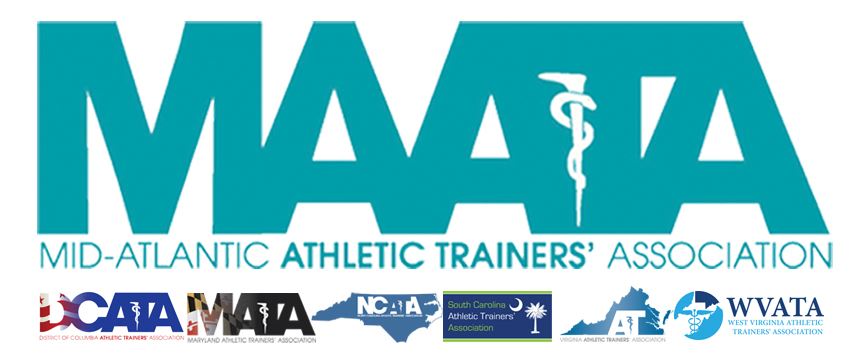 District Council Meeting MinutesMay 17, 201911:00amCall to Order Director Flanagan called the meeting to order at approximately 11am.Roll Call:Members Present:Katie Walsh Flanagan – District DirectorJason Mitchell – District SecretaryRay Davis – District TreasurerPat Aronson – Past District DirectorSean Dash – President, DCATAWes Robinson – President, MATAJim Bazluki – President, NCATABrad Drake – President, SCATAScott Powers – President, VATAZach Garrett – President-Elect, WVATA (present via telephone communication)Mary Catherine Avery – Student Senate PresidentMarty Sataloff –District ParliamentarianGuests Present:Scott Cook – Annual Meeting PlannerKim Pritchard – Educational Program ChairJohn Knaul – Exhibits CoordinatorDavid Gallegos – NATA District 7 DirectorLyn Nakagawa – NATA District 8 DirectorJohn Bielawski – Memorial ResolutionsPat Lamboni – Social ChairDonita Valentine – ATs Care Craig Voll – NATA District 4 DirectorMAATA Meeting update: Scott Cook – Annual Meeting PlannerProvided registration data and overview of events to the DCDirector Flanagan discussed safety regulations with OC Cruisin’ WeekendKim Pritchard – Educational Programming UpdateIntroduced herself to committeeDiscussed the operations of the Educational Planning Committee5 EBPs/8 Category CEUs offered in General SessionsJohn Knaul – Exhibits update17 Exhibitors/Sponsors~$11500 incomeEvents:Exhibitor’s Reception – Friday eveningCoffee w/ Katie – Saturday morningStudent Symposium Update – Mary Catherine AveryDiscussed committee breakdowns & eventsFriday:Student Meet & Greet/BingoSaturdayIntegration of Position Statements into Clinical PracticeSundayMentor’s BreakfastNetworking/Career BuildingPat Lamboni – Social ChairDiscussed social events for the Annual MeetingSecretary Report – Jason MitchellDiscussed District Membership dataDirector Flanagan discussed new member benefit with allowing a mechanism to publish IRB-approved surveys out to the membership database.Motion to approve Secretary’s report – Scott Powers2nd – Sean DashNo discussionPassed – 9-0-0Treasurer Report – Ray DavisDiscussed 2019 expenses/finances and upcoming budgetMotion to approve Treasurer’s report – Scott Powers2nd – Jim BazlukiNo discussionPassed – 9-0-0MAATA UpdatesElections – Pat AronsonDiscussed upcoming elections in November 2019Elected District Director (if not Director Flanagan) and District Treasurer will shadow current officer until their term starts in June 2020.Elected District Secretary (if not Secretary Mitchell) will begin immediately in November 2019Executive Council has voted to keep Secretary Mitchell as District Secretary from June-November 2019.By-Laws updates – Katie Walsh FlanaganSection 5.3 of By-Laws & Article 10.1 of ConstitutionThere is currently an incongruence in the languageDiscussed process of candidate selection to committeesThis will be addressed and up for vote in tonight’s Business MeetingAnnounced that NATA District IV Director Craig Voll will be presenting the restructuring of their District to our District MeetingDirector Voll came in later in the meeting to discuss further about the proposed re-districting of District IV in two Districts (IV & XI) and answer questions.Lunch Break @ 11:46am/Meeting resumed @ 11:55amMAATA Committee ReportsScholarship Committee Chair Replacement – Katie Walsh FlanaganReview of Annual ReportsNATA CommitteeATs Care UpdateOver 16,000 ATs affected by situations in the U.S.23 incidents in D3Discussed proper procedures/chain-of-command in becoming a representative of ATs CareAll interested in serving on a state ATs Care committee should apply via the instructions on the MAATA.org web page and submit materials to the Secretary MitchellDonita Valentine came in later in the meeting to continue discussions of ATs Care structure and took questions regarding specific state scenariosMAATA Updates cont.Memorial Resolutions – John BielawskiAsked State Presidents to appoint State Representatives to assist collect dataArt ContestThe winner’s artwork will be placed within all publicationsState Presidents’ ReportsDistrict of Columbia – President Sean DashDiscussed new officersLicensure was signed into law April 11April 24 Board of Medicine passed regulationGoes out for Publication/Review for 30days, and still awaiting it to be publishedDC awarded Dan Campbell Legislative awardMaryland – President Web RobinsonWelcome to Maryland for the D3 meeting!Legislatively quiet since combination of large number of new legislators and busy previous year.Posed question to Council regarding CVent use for State meetingsWill send out MD proposal to rest of Council to see cost savings with combined usage.North Carolina – President Jim BazlukiPresident/Secretary elections this fallWaiting to hear from NATA on state legislative PR award to see if they would be awarded a 4th consecutive year Proposed being able to bring NCATA PR Art Exhibit to District & State MeetingsSouth Carolina - President Brad DrakeDiscussed proposals/changes with SC positions/elections/changesIntroduced a bill to update language in state regulations in FebruarySigned into law yesterdayCan lead the way to start changing state practice actsEarly stage planning to move towards State LicensureCompleted 1st Virtual 5K123 participants/raised over $2000 for scholarshipsDiscussed programming with upcoming SC State Meeting/SymposiumVirginia – President Scott PowersDiscussed Annual Meeting in January and inclement weatherDiscussed new location for future VA Annual MeetingsHit the Hill DayOver 50 people in attendanceContinued progress with language in state regulationsStudent Scholarship ProgramNamed after past president Tom JonesDiscussed beginning process/surveys with 3rd-Party reimbursement2nd Annual Secondary Schools SymposiumDiscussed upcoming officer electionsWest Virginia – President-Elect Zach GarrettCall DroppedStudent Senate Report – Mary Katherine AveryEncouraged states to contribute to their periodic publications to promote studentsService ProjectRaising funds for ATs who can benefit to improve their AT environmentPenny Wars/Accepting donationsDiscussed efforts to create/put on the Student SymposiumAdditional news/updates?Director FlanaganInitial discussions on implementation of a District President to the Executive CouncilDC meeting at NATA Las Vegas Tuesday, June 25 @ 1:30pmLocation: TBDDistrict Business at NATA Las Vegas Tuesday, June 25 @ 5:30pm.Location: TBDMotion to adjourn – Sean Dash2nd – Scott PowersNo DiscussionDirector Flanagan adjourned the meeting at 1:30pm